Релігійні  організації  як  чинник  національної  безпекиУкраїниНа сучасному етапі розвитку людства одним із шляхів йоговиходу з глобальної кризи є створення духовних засад досягнення стабільності та консолідації суспільства, переорієнтаціїсвідомості з утилітарних, споживацьких на вищі ціннісні основи, що базувалися б на повазі самобутності й цінності як окремої людини, так і етнічної групи чи нації. В цьому контекстідля українського суспільства, за наявності відчутного впливупроцесів глобалізації, досить актуальною стає проблема збереження духовнорелігійної, культурної та громадянськоїсамоідентифікації українського народу, яка має спиратися надуховні та моральні ціннісні засади.Саме духовні цінності, функціонуючи як специфічнісенсоутворюючі джерела існування людини та суспільства,набувають значення важливого чинника соціальнополітичноїстабільності держави та стають провідними критеріями її сталого розвитку174. Духовні цінності як пріоритети національнихінтересів є складовими системи національної безпеки, що чітко визначено в статті 4 Закону України «Про основи національної безпеки України».Слід відзначити, що проблема гарантування безпеки в гуманітарній сфері, особливо у сфері релігії та етнічних відносин, є однією з найгостріших для сучасного світу. Неувага чинедооцінка етноконфесійцних складових безпеки може призвести до розгортання кризових явищ на національному таміжнародному рівнях.Втім, попри нагальну потребу, концептуального осмислення духовнорелігійних засад як чинників забезпечення національної безпеки поки що не відбулося. Невідкладність цієїпроблеми викликана кількома важливими факторами, що характеризують сучасний стан українського суспільства.Криза світоглядних засад сприяє розмиванню традиційнихцінностей українського народу та спричиняє духовну маргіналі174	Духовна безпека України [Електронний ресурс]. – Режим доступу: http://orthodoxlviv.narod.ru/news/conferenc/duhbezu.htm150Стан та проблеми вітчизняної гуманітарної галузів контексті забезпечення національної безпекизацію певної частини населення країни. Це створює можливостінав’язування масовій свідомості невластивих українському народу цінностей – примітивних утилітарних смислів споживанняі прагнення до вседозволеності та насолоди як наслідків впливунизькопробної масової культури, що уможливлює маніпуляціюсвідомістю громадян в інтересах окремих політичних груп абоГоловна причина негативних явищ такого роду полягаєв тому, що суспільна мораль ще базується на радянських тоталітарних цінностях, які вже відійшли у минуле. Тому в нинішніх умовах дуже важливе становлення нової системи моральнодуховних цінностей, нового світогляду, який базувався бина глибоких культурнодуховних традиціях. Духовні, релігійніцінності – основа суспільства, його живе коріння. Якщо вониє – жодні кризи не страшні, люди можуть впевнено дивитисьу майбутнє. Неможливо подолати соціальноекономічну кризудоти, доки не знайдемо спасіння від спустошення в умах і серцях176[с. 185]. Економіка та політика нерозривно пов’язаніз культурою, духовністю та мораллю. Згадаймо, наскількишвидко змогли відбудувати свою економіку Німеччина та Японія після поразки у Другій світовій війні. Перед ними посталодуже важке завдання: як у тяжких економічних умовах не дати цинізму, бездуховності, розпачу заволодіти душами людей,пригнічених жорстокою поразкою. І вони зуміли вийти із цієїкризи. У німців та японців було дуже розвинене почуття національної самосвідомості, повага до своєї культури, власних цінностей. Ці народи вірили у свої сили, а їхні еліти підтримувалицю віру й спрямовували її у потрібне русло. Зокрема на батьківщині Гете й Шопенгауера значна увага приділялася релігійному вихованню. У статті 7 Основного Закону ФРН від23 травня 1949 року постульовано принцип: «Викладання релігії в державних школах, за винятком неконфесійних, єобов’язковим. Навчання проводиться відповідно до принципіврелігійних організацій»177[с.58].Тому в сучасних умовах в Україні є дуже важливим формування моральності, що можуть здійснювати релігійні організа175	Духовна безпека України [Електронний ресурс]. – Режим доступу: http://orthodoxlviv.narod.ru/news/conferenc/duhbezu.htm176Тимошенко, Т.С. Мораль як інтеграційний чинник соціальнополітичної стабільності : дис. …канд. філ. н. / Т.С. Тимошенко. – К., 2004. – 212 с.177 Чупрій Л. В. Діяльність релігійних організацій та загрози національній безпеці України.//Стратегічні пріоритети №4. 2011. – С. 57 – 64.151Політика національної безпеки Української державив гуманітарній сферіції через систему релігійної моралі. Вона являє собою сукупність норм і принципів, що формуються на грунті положеньпевної релігії, вміщує такі моральні настанови, які мають нелише конфесійне, а й загальнолюдське значення. Релігійні заповіді, які прописані в священних книгах (Біблії, Корані, Талмуді, Ведах, Трипітаці) основних світових релігій є дужеблизькими і висувають вимоги, які є важливими для збереження єдності і цілісності будьякої спільноти. Саме релігія єодним з головних джерел формування моральності людства таокремих спільнот. Основні світові релігії закликають до толерантності та терпимості, головними їхніми заповідями є Любов до єдиного Бога і ближнього свого. А коли релігію починають використовувати з політичною та маніпулятивною метою,то це призводить до виникнення релігійних конфліктів здебільшого внаслідок прагнення певних політиків чи політичнихсил до задоволення егоїстичних бажань – досягнення слави,влади, матеріальних благ. Для протидії цьому важливо проповідувати ідеї екуменізму, прагнути до тісної співпраці релігійних діячів різних напрямків і течій між собою та зі світськимигуманістами задля утвердження загальнолюдських нормморалі178[с. 123].Відзначаючи важливий суспільно консолідуючий потенціал релігії, потрібно також розуміти, що релігія може нести всобі екстремістські та терористичні загрози. Кожна релігіяпретендує на виключну істинність її положень і пропонуванняправильного шляху порятунку (сотеріологічність). І це можепороджувати у її вірних зверхність і нетерпимість. Тому досить важливим є формування терпимого відношення прихильників однієї релігії до прихильників інших вірувань чи не віруючих. У випадку, коли лідери та прихильники певного релігійного напрямку фанатично вірять у виключну істинністьвласного вчення, то всіх іновірців чи навіть тих, хто хоч трохисумнівається в даному вченні, вважають ворогами, і в кращому випадку ігнорують їх, а в гіршому переслідують чи знищують. Найбільш це є характерним для сект тоталітарного спрямування (Аумсінріке, Біле Братство, мормони, Свідки Єгови).Негативним явищем в релігійному середовищі є також поширення симулякризації та обрядовірства в слідуванні релігії,178Чупрій Л.В. Гаспяранц В.А., Шеломенцев В.М. Етика та етикет світових релігій як духовнийфеномен. Посібник. Київ, Інтерпрес ЛТД, 2008. – 375 с.152Стан та проблеми вітчизняної гуманітарної галузів контексті забезпечення національної безпекиколи релігія перетворюється в модне явище, певний бренд.Людина здійснює формальне виконання обрядів, не розуміючи справжньої суті релігії. Досить часто таке явище поширенесеред політиків та чиновників, віра для яких виконує іміджевіфункції. Вони прагнуть демонструвати свою релігійність чиблагодійність публічно, обов’язково висвітлюючи це в ЗМІ,так як головним для них є досягнення політичних дивідентів.Дослідники називають це поверхневою, зовнішньою релігійністю, яка нічого спільного з істинною вірою не має. Є. Сверстюк з цього приводу зазначає: «Легалізація релігії в останніроки не змістила порядок цінностей у затверділій душі, а зовніпопуляризована атрибутика християнства не поставила духовні цінності на перший план. Тут по суті йдеться про так звану зовнішню релігійність, з якою сьогодні все гаразд. Це й зрозуміло. Крах комуністичної ідеології привів до церкви великукількість тих, хто без будьякого внутрішнього протесту свогочасу приймав атеїстичний світогляд, що насаджувався, а сьогодні веде пошук нових життєвих орієнтирів»179[с.180].Серйозною проблемою в державно – церковних відносинах є надмірна політизація релігійного середовища, коли певніполітичні сили намагаються використовувати релігійні організації для досягнення своїх вузько партійних інтересів, а релігійні організації досить активно приймають в цьому участь,часто негативно налаштовуючи свої вірних проти інших політичних сил чи релігійних організацій, які підтримують іншихполітиків. Це є неприпустимим, так як суперечить суті релігіїі призводить до зростання соціальнорелігійного напруженняв суспільстві. Звичайно священник чи віруюча людина можеприймати участь у виборах чи інших політичних процесах, реалізуючи своє право громадянина України, але втягування в ціпроцеси релігійних організацій є небажаним. Відкидаючи політизацію релігійного середовища як засобу впливу на результати політичних компаній, українська влада повинна створювати сприятливі умови для розвитку релігійних організацій,утвердженню ними в суспільстві позитивних моральних цінностей, розвитку доброчинної діяльності.Слід відмітити, що в Україні вже історично склалося, щорелігія як соціальний інститут, активно сприяла консолідаціїукраїнського етносу, зміцненню моральних засад суспільства179 Сверстюк Є. Дороги до Храму і лабіринти//Церква і національне відродження. – К., 1993. –С. 2143.153Політика національної безпеки Української державив гуманітарній сферіта забезпеченню суспільної стабільності і солідарності. Як мизнаємо саме православ’я завжди було важливим чинникомзбереження української національної самосвідомості. За часівнаціонально визвольних змагань Б. Хмельницького захистправослав’я був одним із головних гасел українського козацтва, з яким воно виборювало свою державність.Тому й сьогодні ми констатуємо провідну роль релігійногочинника в таких складових політичного процесу як утвердження незалежності, забезпечення державної цілісностій перспективного розвитку України; утвердження статусу тапокращення іміджу України на світовій арені; утвердженнявисокої культури міжетнічного спілкування; досягнення консенсусу та злагоди в українському суспільстві тощо. Як відзначають вітчизняні експерти: «Якоїсь миті стало зрозуміло, щоЦерква (як інститут, а не певна релігійна організація) здатнабути серйозною консолідуючою і, не в останню чергу, націєтворчою силою не через проведення демаркаційних лінійз інорелігійними спільнотами та мобілізацію колективного мипроти вони, а надаючи політиці надійного морального підґрунтя, збагачуючи її фундаментальними цінностями свободи, відповідальності та справедливості180[с.100].Релігійні чинники забезпечення національної безпеки УкраїниСаме релігійні організації як ціннісноформуючі та суспільно консолідуючі інституції є важливими чинниками забезпечення національної безпеки України181[с.57].Тому при формуванні політики національної безпеки в гуманітарній сфері дуже важливим є врахування саме релігійного чинника. Під релігійною складовою національної безпекиУкраїни слід розуміти такий стан релігійноцерковного життянації (її державноцерковних, міжцерковних і внутрішньоцерковних відносин), що є чи за певних обставин може бути загрозою національним інтересам держави, стабільному розвитку суспільства та здійсненню невід’ємних прав і свобод громадян. Це стан захищеності життєво важливих духовнорелігійних інтересів українського суспільства (особи, груп віруючих,держави) від внутрішніх загроз і зовнішнього втручання та180 Єленський В. Держава та релігійні інституції в Україні до і після Помаранчевої революції:політичний дискурс // Релігійна свобода. Взаємини держави і релігійних організацій: правові таполітичні аспекти. Науковий щорічник. – Київ, 2006. – С. 98110.181 Чупрій Л.В. Діяльність релігійних організацій та загрози національній безпеці України.//Стратегічні пріоритети №4. 2011. – С. 5764154Стан та проблеми вітчизняної гуманітарної галузів контексті забезпечення національної безпекисистема суспільнополітичних заходів, що забезпечує цю захищеність182[с. 44].До основних об’єктів духовнорелігійної складової національної безпеки України слід віднести· особу, її духовнорелігійні права й свободи;· релігійні організації та взаємовідносини між ними;·	державу, її національнокультурну самобутність, незалежність і територіальну цілісність.Головним суб’єктом національної безпеки у духовнорелігійній сфері є держава, що разом із релігійними організаціямиздійснює цілеспрямовану політику, покликану забезпечитидуховну єдність українського народу, стабільність і динамізмпрогресивного розвитку суспільства.Результатом такої державної політики має бути реалізаціянаціональних інтересів у духовнорелігійній сфері: зміцненнясуверенітету й незалежності України, ефективне та соціальноорієнтоване державне управління гуманітарними процесами,свобода волевиявлення та реалізація релігійних інтересівокремих людей і груп віруючих, конструктивне розв’язанняміжцерковних конфліктів183[с. 164].При цьому найважливішими чинниками національної безпеки у духовнорелігійній сфері є:·	внутрішньорелігійна стабільність (міжцерковна та міжконфесійна злагода – здатність до вирішення релігійнихконфліктів насамперед ненасильницькими методами);· зовнішньорелігійна стабільність (зміцнення міжнародного авторитету України як великої європейської християнської держави, збереження її національнокультурноїсамобутності та незалежності – наявність для цього ефективного механізму);· повне задоволення релігійних потреб, свобода волевиявлення та віросповідання окремих людей і груп віруючих;·	наявність комплексної стратегії суспільнополітичногоі духовного розвитку держави, в тому числі у сфері забезпечення духовнорелігійної безпеки України184.182  Здіорук, С. І. Етноконфесійна ситуація в Україні та міждержавні конфлікти / С.І. Здіорук. –К.: НІСД, 1993.183 Чупрій Л.В. Релігійна безпека: стан і проблеми.//Збірник наукових праць Київського національного університету імені Тараса Шевченка. Серія Гуманітарні студії. Випуск 5. К.: КНУ імені Т. Шевченко, 2009. – С. 162173184 Гуманітарна політика Української Держави в новітній період: монографія / за ред. С.І. Здіорука. – К. : НІСД, 2006. – 403 с.155Політика національної безпеки Української державив гуманітарній сферіЗакон України «Про основи національної безпеки України» чітко вказує на релігійний аспект загроз національним інтересам і національній безпеці України (стаття 7) та основнінапрями державної політики з питань національної безпекиу цій сфері (стаття 8).Відповідно до статті 4 зазначеного Закону об’єднання громадян, а отже і релігійні організації, є повноправними суб’єктами системи забезпечення національної безпеки. У внутрішньополітичній сфері ці суб’єкти мають запобігати можливостівиникнення конфліктів у сфері міжетнічних і міжконфесійних відносин, співпрацюючи з відповідними державними органами. У соціальній та гуманітарній сферах релігійні організації повинні сприяти подоланню кризи системи охорони здоров’я та соціального захисту населення, зокрема небезпечного погіршення стану здоров’я населення, що є наслідком такоїкризи, а також боротися з поширенням соціальнонебезпечних хвороб, спричинених духовною кризою суспільства.Осмислюючи релігію як чинник забезпечення національноїбезпеки держави, ми повинні виробити чітку термінологію.Розглядаючи розвиток релігії, її взаємодію з етносом, нацією мивикористовуємо термін «етно та націоконфесійні процеси». Цесукупність змін, що відбуваються в етнічному, національномужитті даної спільноти, пов’язаних з релігійними чинниками. Вониможуть вести до посилення та консолідації етносу та нації чинавпаки – до етнічної чи національної ізоляції, до злиття з іншими етносами або розмежування з ними. В результаті тісногопоєднання етносу чи нації з конкретним віросповіданням виникає «етно та націоконфесійна спільність». Витоки етно та націоконфесійних утворень пов’язані з тривалим існуваннямрелігій на грунті різних історичних типів спільностей людей,починаючи від первісних родів, племен, народностей і закінчуючи сучасними розвинутими націями. Формування зв’язків міжними переростає у етноконфесійні чи націоконфесійні спільності, коли етнічні чи національні елементи конфесіоналізуються,а релігія, особливо її культ набувають етнічного забарвлення.Етноконфесійна спільність може утворюватися в середовищіемігрантів певного етносу і допомогає їм зберігати власну етнічнусамобутність. Націоконфесійна спільність може підтримуватисяна рівні держави і може приводити до формування державноїрелігії, що не завжди є позитивним явищем, так як робить релігіюзалежною від держави.156Стан та проблеми вітчизняної гуманітарної галузів контексті забезпечення національної безпекиВ контексті реалізації політики національної безпеки,спрямованої на консолідацію політичної нації, ми повинні враховувати конфліктногенні чинники релігійних відносин – цесукупність причин, що ведуть до конфліктів на релігійномугрунті і мають об’єктивні та суб’єктивні передумови. До об’єктивних передумов належать насамперед традиційні проблемиканонічного характеру, які простежуються в історичномурозвитку як такі, що породжували конфлікти з драматичнимиі навіть трагічними наслідками для віруючих (Ольстер, Англія,розкольники в Російській імперії). Поглиблює кризи в міжрелігійних стосунках і суб’єктивний фактор, зокрема сліпий фанатизм віруючих та деяких релігійних лідерів, як переконанів істинності і правильності тільки їхньої релігії. Це автоматично викликає нетерпимість чи навіть ворожість по відношеннюдо представників інших вірувань і може навіть привести довідкритого конфлікту між ними.Напруженість у міжконфесійних стосунках виникає за умов:·	переплетення релігійного чинника національності зсуспільнополітичними чинниками – надання тій чи іншійконфесії статусу національної винятковості, клерикалізаціїсуспільного життя, політизації релігії, втягування віруючиху політичну боротьбу;· недостатнього рівня толерантності релігійних спільнот довірувань одна одної;· прозелітичної діяльності, що ґрунтується на перевагах тієїчи іншої конфесії;·	невирішеності питань належності храмів і культовогомайна;·недостатнього рівня уваги держави до релігійних віруваньнаціональних меншин.Міжконфесійні конфлікти класифікуються на макроконфлікти (між народами, націями, державами) та мікроконфлікти(між релігійними групами, окремими особами).Аналізуючи стан церковнорелігійного життя з позицій політики національної безпеки слід відмітити, що сьогоднішняУкраїна – багатоконфесійна держава, в якій, за даними департаменту у справах релігій, станом на 1 січня 2014 р. кількість релігійних організацій в Україні сягнула 37209, з яких1653 релігійні громади діють без створення юридичної особи.В Україні зареєстровано 89 (+2) центрів релігійних об’єднань та 295 (2) управлінь, єпархій, дієцезій тощо.157Політика національної безпеки Української державив гуманітарній сферіФункціонує 369 (1) місій, 83 (+2) братства, 206 (+4) духовних навчальних закладів. Недільних шкіл стало менше на 53і дорівнює 13104.У 500 (+19) монастирях чернечий послух несуть 6917(+83) ченців. Релігійними організаціями видається 380 (4) періодичних видань.На теренах держави діє 35646 релігійних громад, кількістьяких збільшилась лише на 0,5 % (+646) порівняно з минулимроком. Без державної реєстрації, тобто без створення юридичної особи, функціонує 1653 релігійні громади (226).Загальна кількість релігійних організацій протягом рокузросла на 214 одиниці, що майже дорівнює рівню, на якийзменшилась кількість незареєстрованих релігійних громад.Розподіл церковнорелігійних організацій за конфесійноюознакою свідчить про домінування в Україні православ’я, доскладу якого входить 18279 парафій (52,2 відсот. від загальноїкількості релігійних осередків віруючих країни). Водночас,простежується тенденція до зменшення їх питомої ваги в загальній складовій, а приріст релігійних громад є нижчим загальнодержавного показника185[7].В Україні також реалізуються релігійні права національнихменшин. Понад 1, 5 тисяч релігійних інституцій в Україні створено національними меншинами. У складі Закарпатської(Угорської) реформатської церкви діє 114 громад (78 священнослужителів, в т. ч. 11 іноземців), з яких 113 функціонуєу Закарпатській області. Німецька євангелічнолютеранськацерква нараховує 1 центр і 41 громаду (32 священнослужителя, в т. ч. 11 іноземців). У складі Вірменської апостольськоїцеркви нараховується 28 громад (20 священнослужителів, в т.ч. 12 іноземців), які діють у 15 областях, м. Києві186. Існуютьетноконфесійні громади чехів, корейців, шведів, кримчаків,караїмів, менонітів тощо.Аналізуючи релігійність українців, слід зазначити, що,74,7 % з них вважають себе такими, які належать до певної релігії (за результатами Європейського соціального дослідження). За цим показником Україна посідає сьоме місце серед23 досліджуваних країн (після Кіпру, Польщі, Португалії, Ір185	Релігійна мережа, її кадрове та матеріальне забезпечення: Тенденції, динаміка змін,перспективи розвитку [Електронний ресурс]. – Режим доступу : http://www.scnm.gov.ua186Там само158Стан та проблеми вітчизняної гуманітарної галузів контексті забезпечення національної безпекиландії, Словаччини та Болгарії)187[с. 13]. Щодо глибини релігійності населення, то її ступінь респонденти оцінювали за одинадцятибальною шкалою (від 0 до 10). Зіставлення в такомуразі проводиться за середнім арифметичним балом. Він склав5,56 стосовно всього населення (п’яте місце після Кіпру,Польщі, Словаччини та Португалії) та 6,52 щодо респондентів,які вважають, що належать до певного віросповідання188[c. 15].Рівень релігійності зростає з віком, особливо серед жителівневеликих міст.Якщо аналізувати релігію з безпекової точки зору, то заданими Європейського соціального дослідження, третинаукраїнців (32 %) визнає релігію швидше джерелом миру, ніжконфліктів. Хоча понад чверть українців (28%) вважає щопереважаючі у світі сучасні релігійні світогляди не лишерізні чи несумісні, а вони до того ж генерують протистоянняй конфлікти. У поліконфесійних, світоглядно плюралістичних умовах органічною є релігійна толерантність: 75 % українців вважають, що слід поважати будьякі релігії (не згодніз такою тезою лише 7 %). Незважаючи на гострі ситуації увнутрішньому житті деяких конфесій і чвари між їхнімилідерами, віруючі виявляються толерантнішими і впевненішими у своїх оцінках: з потребою надати права всім об’єднанням не погоджуються лише 15 % респондентів (12 % –вагаються, 11 % – не визначилися).Слід відзначити, що сьогодні саме церква має один ізнайбільших показників довіри українців. МоніторингІнституту соціології НАН України свідчить, що цілковитодовіряє церкві кожний п’ятий українець (18 %), що значноперевищує рівень повної довіри до інших суспільнихінститутів, зокрема Верховної Ради України, бізнесу і промисловості, судів та правової системи, школи та системиосвіти. Дану тенденцію підтверджують й інші дослідження,зокрема проведені Фондом ім. Разумкова. ОпитуванняФонду проведені у 2013 році, засвідчили, що рівень довіридо церкви в Україні зріс до 66,5% проти 23,8% тих, хто їй недовіряє, та 9,8% тих, хто не визначився189. (Див. діагр.).187	Паращевін, М. Релігія та релігійність в Україні / М. Паращевін. – К.: Інститут політики;Інститут соціології НАН України, 2009.188 Там само189	Опитування: українці найбільше довіряють церкві, найменше – комерційним банкам.//Тиждень. [Електронний ресурс]. – Режим доступу : http://tyzhden.ua/News/72048159Політика національної безпеки Української держави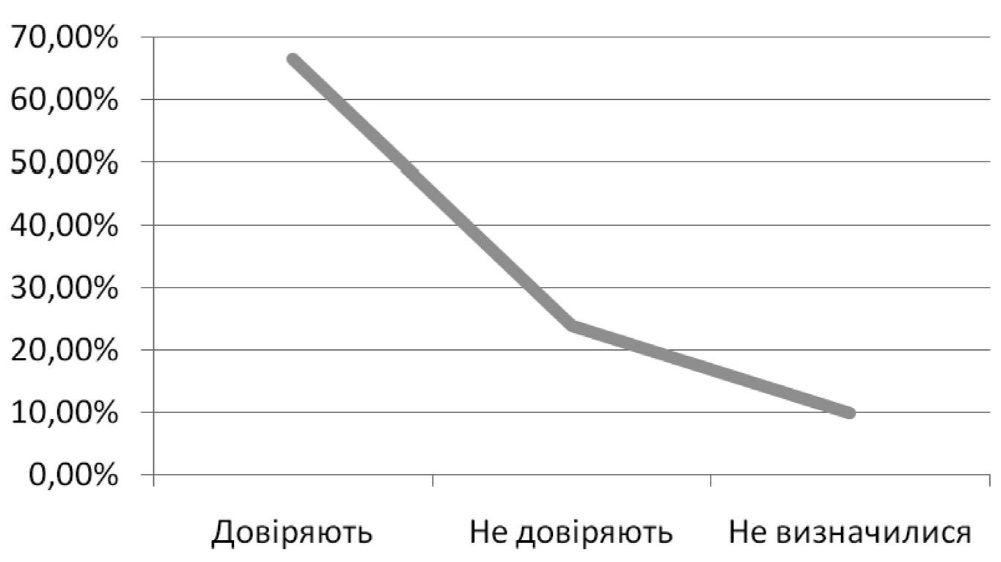 в гуманітарній сферіДіаграма 1.7.1. Рівень довіри до церкви в УкраїніТе, що церква відіграє позитивну роль в українському суспільстві вважають 64,5% опитаних вірних УПЦ МП, 66,8% –УПЦ КП, 46,1% – «просто православних» і 82,3% грекокатоликів. Церква є моральним авторитетом для 66,1% вірних УПЦМП, 66,5% – УПЦ КП та для 83,3% грекокатоликів; прислухаються до політичних ідей, які пропагуються в їхніх релігійнихорганізаціях 5,4% православних з УПЦ МП, 6,6% з УПЦ КПі 13,2% грекокатоликів. Позитивним вважають вплив Церквина моральність політики по 40% вірних УПЦ МП та УПЦ КПта 60% грекокатоликів і т.д190.Водночас слід констатувати низку суперечностей і протиріч у релігійній сфері, що зменшують рівень довіри населеннядо релігії та релігійних організацій.В Україні можна виділити декілька ліній протистояння:1) між православними церквами різного підпорядкування;2) між церквами християнського спрямування (греко іримокатоликами і православними);3) між традиційними для України релігіями християнського спрямування та неорелігіями, які часто носять деструктивний характер;4) внутрішні протиріччя в релігійних структурах.190	Розрахунки зроблено за репрезентативними соціологічними дослідженнями ЦентруРазумкова (2013 р., опитано 2000 осіб у віці старше 18 років), дослідження у рамках міжнародногопроекту Region, Nation, and Beyond (опитано 2013 р. 6000 осіб у віці 18 років і старше)160Стан та проблеми вітчизняної гуманітарної галузів контексті забезпечення національної безпекиПричини цих протистоянь глибоко закорінені в національному, релігійнодогматичному й історичному контекстах тав значній мірі підсилюються сучасними соціальнополітичнимипроцесами. Україна стала об’єктом критики з боку міжнароднихрелігійних організацій (Всесвітньої Ради Церков, КонференціїЄвропейських Церков) за виявлені порушення релігійнихсвобод та інколи неприйнятні дії певних церковних діячів.Для запобігання релігійним конфліктам, на нашу думку, потрібно забезпечити реалізацію таких першочергових завдань:·	Реалізацію органами державної влади дієвих заходів,спрямованих на відокремлення релігії від політики;· Вдосконалення вітчизняного законодавства в даній галузі;· Церкви повинні сприяти утвердженню серед віруючих розуміння неприпустимості зіткнень на релігійному грунті.Так як православ’я в Україні найбільш численна конфесія, ми значну увагу приділимо саме конфлікту у православ’ї. Головна його особливість полягає в тому, що він неможе бути вирішений на внутрішньому національному рівні, так як з початку свого виникнення вже вийшов за межінаших кордонів і втягнув в свою орбіту і Москву і Константинополь і інші православні центри. Небезпечним є те, що цідуховні центри через релігійне середовище можуть транслювати свої ідеї та цінності, зокрема Російська федераціяпоширює ідею «руського мира».Відсутність злагоди між політичними і релігійними лідерами дає можливість урядам і церквам зарубіжних країн втручатися	у	внутрішні	справи	України	і	маніпулювативіруючими з максимальною користю для себе. Тому Українаповинна, підтримуючи добросусідські і партнерські відносини з іншими країнами, по можливості бути незалежною відних в релігійних питаннях, чітко захищати свої інтереси.В цьому питанні Україна повинна займати тверду, хоча і виважену політику, декларуючи прагнення до утворенняєдиної Автокефальної православної церкви, але не нав’язуючи це прагнення православним церквам, так як це завданнявони повинні вирішити самостійно. Будь – яка політизаціяі педалювання даного питання приводить до збільшення напруження в цій сфері, що підтверджує історія. Так в XVIIстолітті від православної церкви відокремилися старообрядці і всі намагання влади приборкати їх силовими методамивиявилися безуспішними.161Політика національної безпеки Української державив гуманітарній сферіЗ точки зору політики національної безпеки автокефаліяправославної церкви є однією із обов’язкових ознак державності, такою формою церковного устрою, який найадекватніше відповідає статусу незалежної держави. Найдоцільнішимє одержання автокефалії за умови, коли б цей статус визнавався вселенським православ’ям. Але зважаючи на позиції Московської православної церкви, для якої є невигідним утворення української автокефалії, так як сьогодні вона має значнийвплив на Українську православну церкву Московського патріархату, а в разі утворення Всеукраїнської православної автокефальної церкви, втратить можливість цього впливу, даневизнання на даний час є проблематичним. Крім того слід зважати на те, що при об’єднання всіх українських православнихцерков, Україна стане найбільшою православною країною всвіті, а Москва цього допустити аж ніяк не може. Але Українській церкві потрібно до цього прагнути, так як цей процесне може бути здійснений одномоментно, але в майбутньомуцілком є можливим. Потрібно орієнтуватися на досвід отримання автокефалії Болгарською, Вірменською, Грузинськоюта іншими православними церквами, зважаючи на це, що тамцей процес був досить довготривалим.Слід відмітити, що й самі віруючі виступають проти державного регулювання церковного розколу. Зокрема 74,5 %учасників опитування, проведеного на сервері «Православ’я вУкраїні» виступили проти втручання держави в вирішенняцерковного розколу. 20% респондентів вважає, що державаздатна примирити православних (4% вважають, що церковнийрозкол в Україні врегулювати неможливо, а 1,5% – нічого нечули про проблеми розколу в Україні191.Православ’я в Україні є найчисленнішою конфесією, аледержава не повинна акцентувати увагу тільки на його проблемах, її завданням є створення належних умов для вільного, безперешкодного розвитку різних релігій, функціонування всіхрелігійних громад без втручання в їхню діяльність і водночасчіткий контроль за дотриманням ними вимог законодавства.Сьогодні Україна має значну кількість храмів Грекокатолицької та Римокатолицької церков. І хоча вони мають здебільшого регіональне поширення, їхнього впливу на українськесуспільство недооцінювати не можна. Зокрема УГКЦ активно190 «Седмица»– православные новости за неделю. – 2011. – . 70. – 21 янв.162Стан та проблеми вітчизняної гуманітарної галузів контексті забезпечення національної безпекивпливає на національне відродження, розвиток національноїсвідомості й культури народу. Деякий час між грекокатоликамиі православними існували значні конфлікти, які були пов’язаніздебільшого з передачею культових споруд грекокатоликам,але на сьогодні в цій сфері рівень напруги зменшився. Останнімчасом греко та римокатоликами налагоджують співпрацюз православними церквами (особливо Автокефальною таКиївського патріархату) в соціальній та іншій галузях. Зокремаїхні ієрархи організовують та беруть участь у спільних заходах(царемоніях і святах), висловлюючи прагнення до християнської єдності. Слід відзначити, що розвиток греко та римокатолицьких церков в Україні є позитивним і сприяє поліпшеннюукраїнськоватиканських відносин та європейській інтеграціїУкраїни, яка потребує суттєвого розширення та зміцнення контактів із домінуючою на субконтиненті католицькою церквоюта її світовим центром – Ватиканом.Певний вплив на суспільнополітичне життя України маєіслам. У зв’язку з поверненням на свої історичні землі кримських татар, для яких мусульманство є традиційною релігією,Крим перетворився на регіон активного відродження ісламу.В зв’язку з анексією Криму Російською Федерацією, Українане може в повній мірі допомогти кримськотатарському народу. Але українська держава робить все можливе для підтримкикримських татар. Зокрема Верховною Радою була прийнятаПостанова «Про Заяву Верховної Ради України щодо гарантіїправ кримськотатарського народу у складі Української Держави», в якій кримськотатарський народ визнається коріннимнародом Криму з усіма правовими і соціальними наслідкамицього статусу.Слід зазначити, що й до анексії Криму Українська державаздійснювала низку заходів з метою підтримки кримського народу та ісламу в Криму. В користування кримським татарампередано низку культових споруд. У лютому 2011 рокувирішився конфлікт довкола будівництва Соборної мечетів Сімферополі, який тривав з 2004 року. Спершу чиновникидозволяли будівництво, потім скасували своє рішення, пропонуючи татарам іншу землю. Суперечки перенеслись у суди,а на місці майбутньої мечеті було незаконно захоплено майжетри гектари території. Зрештою депутати Сімферопольськоїміськради поставили крапку в цьому питанні, дозволивширозробити проект відведення землі під будівництво Соборної163Політика національної безпеки Української державив гуманітарній сферімечеті. Крім того, створено умови для підготовки служителівкульту зпоміж татар у п’яти духовних навчальних закладах.У грудні 2011 р. представниками духовенства, мусульманських громад України, органів державної влади, громадськостібуло здійснене урочисте відкриття мечеті «АрРахма» («Милосердя») у Києві. В цей час також було закладено камінь на місці,де буде побудований ісламський університет. Останнім часомтакож завершується спорудження медресе і розширення мечетей у Полтаві, Сумах, Харкові, Мелітополі та Херсоні.Останнім часом зростає роль іудаїзму. Іудаїзм представлений 4 релігійними центрами та 279 громадами (172 священнослужителя, в т. ч. 77 іноземців), 4 місіями та 7 духовними навчальними закладами (213 слухачів)192.Досить актуальною проблемою в галузі державноконфесійних відносин залишається питання реституції церковноївласності в Україні, що також призводить до зростання релігійного напруження. За останніми даними забезпечення релігійних організацій культовими спорудами в Україні становитьблизько 70 %. Законодавство в цьому питанні є недосконалим,так як законодавчо чітко врегульовано тільки порядок повернення релігійним організаціям лише тих культових будівель, якіперебувають у власності держави, а щодо комунальних культових споруд, питання, по суті, залишається відкритим.Європейські структури, зокрема ПАРЄ у своєму висновку№190(1995), закликають до вирішення даних проблем, зокрема Україні рекомендується «встановити правове розв’язанняпитання про повернення церковної власності». У іншій рекомендації ПАРЄ №155 від 24 квітня 2002 р. вказується наважливість «гарантування релігійним організаціям, власністьяких була націоналізована за часів Радянського Союзу, реституцію цієї власності в належні строки, або в протилежномувипадку надання їм справедливої компенсації».Певною загрозою національним інтересам Українськоїдержави є поширення неорелігій деструктивного спрямування. Слід відзначити, що сьогодні в Україні відбувається бурхливий процес творення нової моделі релігійноцерковногобуття, особливістю якого є те, що цей процес розвивається нелише за рахунок дії внутрішніх чинників, а й під впливом активної місіонерської діяльності закордонних релігійних192	Релігійна мережа, її кадрове та матеріальне забезпечення: Тенденції, динаміка змін,перспективи розвитку [Електронний ресурс]. – Режим доступу : http://www.scnm.gov.ua164Стан та проблеми вітчизняної гуманітарної галузів контексті забезпечення національної безпекиорганізацій та центрів. Інтереси національної безпеки України, вимагають призупинити неконтрольований потік ідеологічної обробки українських громадян закордонними служителями тоталітарних релігійних неокультів193[с. 271].Дослідник Ю. Чорноморець виділяє такі основні ознакинеорелігій тоталітарного спрямування: 1)усвідомлення нимицінніснодуховного вакууму, який існує в даній країні і якийможе заповнити дане релігійне вчення; 2) знання спеціальнихпсихологічних механізмів збудження релігійних переживань;3) обов’язкова наявність харизматичного лідера, який можебути обожествленим. Ю. Чорноморець зазначає, що сучаснітоталітарні неокульти іноді при підтримці певних політиків досить часто створюють і використовують релігію як політтехнологію. Він виділяє такі етапи цього процесу: 1) релігія створюється з метою реалізації політичних чи фінансових інтересів; 2) володіє і використовує ефективні методи маніпулювання людською свідомістю; 3) при внутрішній організаційній закритості активно і агресивно поширює свої ідеї з претензієюна глобальний вплив; 4) як типово модерне утворення намагається копіювати певні традиційні стереотипи населення(сімейні цінності, прагнення допомогти ближньому), щоб замаскувати свою симулятивність194.Деструктивні неорелігії посилюють соціальнорелігійненапруження в українському суспільстві, підривають національну злагоду та мир. Відомий дослідник О. Уткін відзначає:«Багато українців називають їх чужорідним тілом, що заперечує національні та політичні інтереси українськогоетносу».[с.24]195Головна мета тоталітарних неорелігій – влада над всімасферами життя людини і навіть контроль її родини. Деякі релігійні групи перетворилися в потужні промислові і фінансовіімперії. Більшість з них досить жорстко залежать від зарубіжних центрів, які здебільшого здійснюють їх фінансуванняі контролюють їх.Наприклад декілька років тому група мормонів – четверо громадян США і десять киян захопили в обласному центрі молитов193Чуприй Л.В. Религиозные организации как факторы обеспечения национальной безопасности (на примере Украины). //Молодой ученый. №2.2013. – С. 270275.194	«ХХІ век: мир между прошлым и будущим. Культура как системообразующий фактормеждународной и .национальной безопасности. К.:2004. Черноморец Ю.П. [раздел ?, гл. 5 (5.1, 5.2)]195Уткін О. Вектор державноцерковної політики//Віче – 1998. – №4. С. 2032165Політика національної безпеки Української державив гуманітарній сферіний будинок Черкаської громади мормонів. Причина конфлікту– відмова черкаських мормонів від духовної опіки США.Колишній президент громади мормонів в Черкасах розповівпро цілі і задачі мормонів. Він зазначив: «Українські мормонифінансуються із США. Наприклад наше приміщення коштує350 000 доларів, а наша община зібрала за цей час лише близько1000 доларів. Фінансово підтримуються також керівникивищого рівня. Іноді їх влаштовують в ради крупних корпорацій.Мормони досить часто співпрацюють із спецслужбами»196.Аналізуючи причину поширення деструктивних неорелігій в світі та в Україні, слід відзначити такі чинники:· загальна духовна криза, брак стрижневих ідей та загальнозначущих цінностей;· розрив у соціальному досвіді і ціннісних засадах між поколіннями;·	недостатній вплив на населення традиційних історичнихцерков, їх слабка місіонерська діяльність, недостатній рівеньрозробки традиційними релігіями методів і форм діалогаз новими віруючими, які не мали раніше релігійної практики.·	висока активність іноземних місій, їх значні фінансовіможливості та ефективні методи агітаційно – пропагандистської роботи.·	корупційні зв’язки деяких політичних сил чи окремихполітиків з керівництвом неорелігій.Слід констатувати, що сучасні неорелігії є результатом розвитку суспільства споживання, так як для потреб цього суспільства вони перетворюють релігію в товар. Для представників неорелігій головним є корисливий егоїстичний аспект (вирішення власних проблем і отримання швидкого результату).Більшість із них прагнуть до негайного отримання конкретнихматеріальних результатів, так як Бог, на їх думку, повинензадовольняти всі їхні потреби, так як він милосердний і всемилостивий. А самі докладати для цього зусилля вони не хочуть.Поширення сучасних неорелігії в значній мірі відображаєкризу традиційної релігійності, яка закликає до подоланнявласної гріховності шляхом постійної роботи над собою.На сьогодні нараховується близько 500 млн представниківп’ятидесятників та інших харизматичних церков. Кризатрадиційної релігійності здійснює дестабілізаційний вплив на196 Зарубин Василий. Филиалы спецслужб с претензиями на духовность//Русская Правда. –2003. – №6. – pravda.org.ua.166Стан та проблеми вітчизняної гуманітарної галузів контексті забезпечення національної безпекисвіт, підриває основи міжнародної безпеки саме тому, щопідживлює фундаменталістичні ідеологеми, які можуть бутивикористані екстремістами.В Україну щороку приїздять десятки груп місіонерів, яківідповідно до чинного законодавства можуть відкривати своїрелігійні місії та проповідувати своє вчення, заробляючи надуховному невігластві українських громадян. Закордонніемісари досить часто виявляють відверту неповагу доукраїнських традицій та навіть законів. Значна частиназарубіжних проповідників і місіонерів прибуває в Україну підвиглядом туристів, фахівців освіти, культури, науки чибізнесу, а потім усупереч чинному законодавству вони розпочинають релігійну діяльність.Дослідники Б. Парахонський та С. Сьомін зазначають, щовраховуючи складну культурнорелігійну ситуацію та недосконалість законодавства у цій сфері, потрібно розглядатидіяльність деяких закордонних місіонерів в Україні як спробувтручання у внутрішні справи держави, намагання впровадження чужих цінностей, далеких від національної культури ітрадицій. Безконтрольне перебування в країні деяких закордонних емісарів, їх протиправна, а в окремих випадках відверто ворожа щодо України діяльність, стає дестабілізуючимчинником міжконфесійної ситуації197[ с. 211]. Держава в даному випадку має повне право не реєструвати статути релігійнихорганізацій, якщо їхня віросповідна доктрина суперечить національному законодавству.Поширення неокультових об’єднань стало, з одного боку,зовнішнім індикатором демократичного стилю упорядкування соціуму, а з іншого – через ускладнення внутрішніх трансформаційних процесів спричинило низку загроз національнійбезпеці держави, що відзначають у своїх дослідженняхС. Здіорук і В. Петрик198[с. 212].У цьому контексті слід виділити такі загрози.· Створення й підтримка закордонними релігійними центрами деструктивних релігійних осередків, діяльність якихспрямована проти існуючого державного устрою, загрожує суспільній моралі, супроводжується порушеннями197 Парахонський, Б. О. Нетрадиційні релігійні культи як питання національної безпеки України/ Б. О. Парахонський, С. В. Сьомін // Стратегічна панорама. – 2000. – № 12. С.200213.198	Гуманітарна політика Української Держави в новітній період : монографія / за ред.С. І. Здіорука. – К. : НІСД, 2006. – 403 с.167Політика національної безпеки Української державив гуманітарній сферігромадського порядку, завдає шкоди життю та здоров’юукраїнського населення. Так, Свідки Ієгови забороняютьчленам організації переливання крові, що становить загрозу їхньому здоров’ю та життю. Мормони вважають, що закони Бога важливіші, ніж закони людського суспільства,що є прямою загрозою державному устрою. Сатаністи порушують норми моралі й закону, практикуючи жертвоприношення тварин, а іноді навіть і людей.· Потенційна небезпека, притаманна багатьом закордоннимнетрадиційним для українців релігійним культам, представники яких у будьякий момент можуть скоїти особливо небезпечні антисоціальні дії, терористичні акти, спровокувати масові безпорядки та загибель людей. Прикладом можуть слугувати дії сатаністів, «Аум Сінрікьо», апокаліптичних сект у Німеччині, Японії, США, Франції тощо.· Негативна роль, яку відіграють закордонні релігійні осередки на нашій території у справі збереження історикокультурної спадщини українського народу, формуваннясамодостатності й моральності суспільства, підвищенняпрестижу вітчизняної культури та освіти, розбудови наступності поколінь та сімейних відносин.·	Кримінальна діяльність деяких закордонних релігійних представництв, що полягає у широкому використанні ними матеріальних та фінансових засобів, отриманих у незаконний спосіб (контрабандно ввезені натериторію України, передані кримінальними структурами для «відмивання», отримані від тіньового бізнесутощо), а також непоодинокі випадки скоєння релігійними лідерами протизаконних вчинків (спрямуваннянезадекларованих пожертв на заборонені законом цілі,здирництво, шахрайство, завдання моральної та фізичної шкоди тощо).· Значна загроза життю й здоров’ю громадян, які є адептами неорелігійних груп закордонного походження, дешироко застосовується сучасний психотропний інструментарій для зруйнування вольової сфери людини таформування в неї стійкої залежності від культу за допомогою гіпнозу, екстрасенсорики, спеціальних хімічних препаратів і навіть фізичного тиску. За данимисоціологічного дослідження Інституту соціальної та політичної психології, третині українців відомо про випад168Стан та проблеми вітчизняної гуманітарної галузів контексті забезпечення національної безпекики негативного впливу «нетрадиційних» церков на інших людей або на них самих199.Для захисту населення від негативного впливу деструктивних релігій потрібно вдосконалити законодавство, посилити контроль над міграційними, фінансовими потоками. Бажано провести консультації з Росією, країнами ЄС,щодо вивчення їхнього досвіду протидії деструктивнимнеорелігіям.Зокрема слід відзначити позитивний європейський досвід.Європарламент рекомендував країнам ЄС створити спеціальні парламентські комісії для дослідження діяльності неокультів. Низка країн вже створили такі комісії, зокрема Австрія,Бельгія, Німеччина, Франція. Європарламент також надаврекомендації щодо захисту прав і свободи громадян ЄС віднегативних впливів певних неокультів у спосіб забезпеченняшироким верствам населення доступу до інформації про різнірелігії, що сприятиме вільному вибору конфесії й утвердженню поваги до інших віросповідань.На законодавчому рівні також робляться певні крокищодо вирішення даної проблеми. Зокрема слід згадати законопроект № 2419 Геннадія Москаля про заборону діяльності деструктивних і тоталітарних сект, а також законопроект № 5473 депутатів Рибакова та Лук’янова прозаборону діяльності деструктивних культів, який буввідкликаний авторами з огляду на критичні зауваженняекспертів та релігійної спільноти. За словами відомого дослідника О. Зайця, положення цього законопроекту моглизагрожувати не тільки нетрадиційним релігійним культам,а й навіть православним і католикам. Зокрема під визначення тоталітарної секти підпадали релігійні організації,що використовують психологічне маніпулювання. Дослідник вважає, що так будьяка проповідь традиційної церкви, яка переконує в істинності свого світогляду, може бутиприрівняна до практики тоталітарної секти. На нашу думку, подібні закони потрібні, але при їх підготовці слід насамперед дати чітке визначення основних термінів, зокрема таких як «тоталітарна секта» «деструктивний культ»,«негативний психологічний вплив» тощо.199 Тисячі релігійних сект «полюють» на українців. Похрещені чортзнаким // Православіє вУкраїні [Електронний ресурс]. – Режим доступу: http://arhiv.orthodoxy.org.ua/uk/неорелігійних псевдодуховних організацій175.